附件丰泽区东海后渚莲垵及周边片区改造项目征收范围图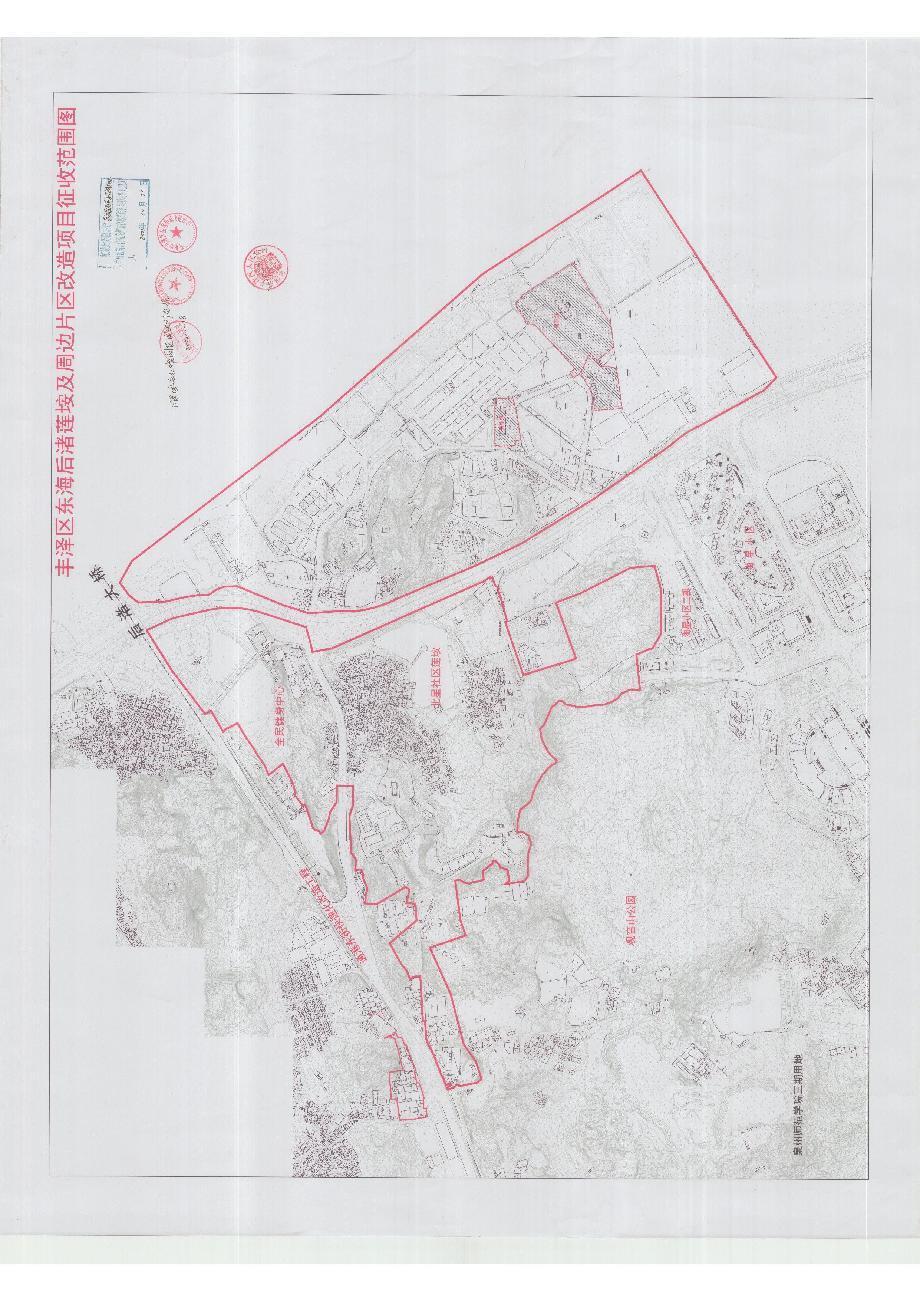 